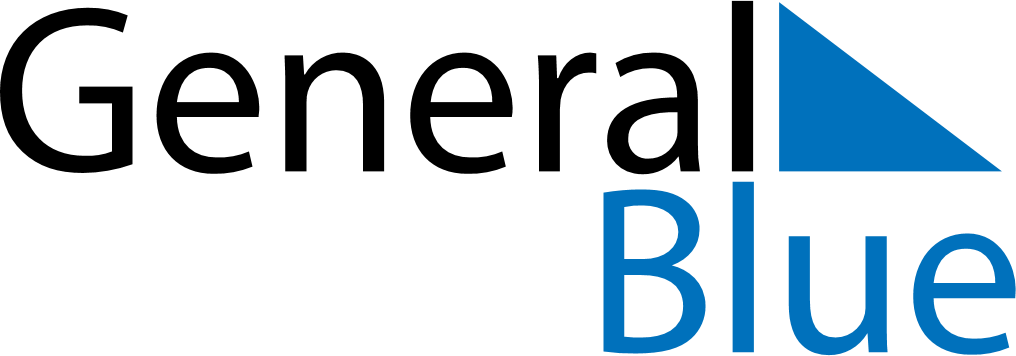 May 2024May 2024May 2024May 2024May 2024May 2024Songkan, Guizhou, ChinaSongkan, Guizhou, ChinaSongkan, Guizhou, ChinaSongkan, Guizhou, ChinaSongkan, Guizhou, ChinaSongkan, Guizhou, ChinaSunday Monday Tuesday Wednesday Thursday Friday Saturday 1 2 3 4 Sunrise: 6:11 AM Sunset: 7:27 PM Daylight: 13 hours and 15 minutes. Sunrise: 6:10 AM Sunset: 7:28 PM Daylight: 13 hours and 17 minutes. Sunrise: 6:10 AM Sunset: 7:28 PM Daylight: 13 hours and 18 minutes. Sunrise: 6:09 AM Sunset: 7:29 PM Daylight: 13 hours and 20 minutes. 5 6 7 8 9 10 11 Sunrise: 6:08 AM Sunset: 7:29 PM Daylight: 13 hours and 21 minutes. Sunrise: 6:07 AM Sunset: 7:30 PM Daylight: 13 hours and 22 minutes. Sunrise: 6:07 AM Sunset: 7:31 PM Daylight: 13 hours and 24 minutes. Sunrise: 6:06 AM Sunset: 7:31 PM Daylight: 13 hours and 25 minutes. Sunrise: 6:05 AM Sunset: 7:32 PM Daylight: 13 hours and 26 minutes. Sunrise: 6:04 AM Sunset: 7:33 PM Daylight: 13 hours and 28 minutes. Sunrise: 6:04 AM Sunset: 7:33 PM Daylight: 13 hours and 29 minutes. 12 13 14 15 16 17 18 Sunrise: 6:03 AM Sunset: 7:34 PM Daylight: 13 hours and 30 minutes. Sunrise: 6:03 AM Sunset: 7:34 PM Daylight: 13 hours and 31 minutes. Sunrise: 6:02 AM Sunset: 7:35 PM Daylight: 13 hours and 33 minutes. Sunrise: 6:01 AM Sunset: 7:36 PM Daylight: 13 hours and 34 minutes. Sunrise: 6:01 AM Sunset: 7:36 PM Daylight: 13 hours and 35 minutes. Sunrise: 6:00 AM Sunset: 7:37 PM Daylight: 13 hours and 36 minutes. Sunrise: 6:00 AM Sunset: 7:37 PM Daylight: 13 hours and 37 minutes. 19 20 21 22 23 24 25 Sunrise: 5:59 AM Sunset: 7:38 PM Daylight: 13 hours and 38 minutes. Sunrise: 5:59 AM Sunset: 7:39 PM Daylight: 13 hours and 39 minutes. Sunrise: 5:58 AM Sunset: 7:39 PM Daylight: 13 hours and 40 minutes. Sunrise: 5:58 AM Sunset: 7:40 PM Daylight: 13 hours and 41 minutes. Sunrise: 5:57 AM Sunset: 7:40 PM Daylight: 13 hours and 42 minutes. Sunrise: 5:57 AM Sunset: 7:41 PM Daylight: 13 hours and 43 minutes. Sunrise: 5:57 AM Sunset: 7:41 PM Daylight: 13 hours and 44 minutes. 26 27 28 29 30 31 Sunrise: 5:56 AM Sunset: 7:42 PM Daylight: 13 hours and 45 minutes. Sunrise: 5:56 AM Sunset: 7:43 PM Daylight: 13 hours and 46 minutes. Sunrise: 5:56 AM Sunset: 7:43 PM Daylight: 13 hours and 47 minutes. Sunrise: 5:55 AM Sunset: 7:44 PM Daylight: 13 hours and 48 minutes. Sunrise: 5:55 AM Sunset: 7:44 PM Daylight: 13 hours and 49 minutes. Sunrise: 5:55 AM Sunset: 7:45 PM Daylight: 13 hours and 49 minutes. 